Развитие мелкой моторики – залог нормального развития интеллекта ребенка.Чем лучше ребенок работает пальчиками, тем быстрее он развивается, лучше говорит и думает. Так же, развитие тонкой моторики является важным показателем готовности ребенка к школьному обучению и играет важную роль в овладении учебными навыками. Умение производить точные движения кистью и пальцами рук просто необходимо для овладения письмом. Известный педагог В. А. Сухомлинский говорил: «Истоки способностей и дарования детей — на кончиках их пальцев. От них идут тончайшие ручейки, которые питают источник творческой мысли. Другими словами: чем больше мастерства в детской руке, тем умнее ребенок».                                                             Развитие мелкой моторики:— повышает тонус коры головного мозга;— развивает речевые центры коры головного мозга;— стимулирует развитие речи ребенка;— согласовывает работу понятийного и двигательного центров речи;— способствует улучшению артикуляционной моторики;— развивает чувство ритма и координацию движений;— подготавливает руку к письму;— поднимает настроение ребенка.                        Игры с карандашом.Оборудование: карандашДетям раздаются гранёные карандаши. Ребёнок помещает карандаш между ладонями и вращает, перемещая его от основания ладоней к кончикам пальцев.Удержать карандаш каждым согнутым пальцем. Удерживать карандаш пальцами, расположенными так: указательный и безымянный сверху, средний и мизинец - снизу.                         Игры с бусинками.Оборудование: бусинки, ниточки«Случайно» рассыпать бусинки. Попросить ребёнка помочь собрать их в коробочку с маленьким отверстием.Нанизываем бусинки на ниточку, изготовляя украшение для игры.Нанизываем бусины в определённом порядке, чередуя их по форме, цвету или величине.Брать пинцетом бусинки и по одной раскладываете в пластиковые ячейки от таблеток. 
Игры с прищепками.Оборудование: прищепки разных видов, основы для создания фигур.Цель:   1.Развитие мелкой моторики.2.формирование и развитие соответствующих заданию математических представлений (восприятия цвета, формы, величины, количественных и пространственных отношений);3.развитие чувства ритма;4.развитие конструктивного мышления;5.формирование положительного настроя на работу.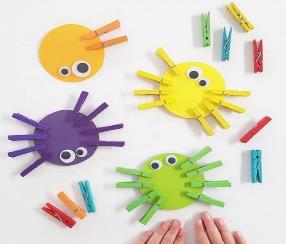 Макароны, горох, фасоль,
разные семечки.«Золушка»: насыпьте фасоль и горох (или разные виды макарон) в одну и ту же емкость и попросите ребенка отделить одно от другого.Усложненный вариант:        попросите ребенка братьгорошины большим и средним, большим и безымянным, большим и мизинцем.Пересыпайте макароны, фасоль или горох из одной емкости в другую с помощью ложки. Ложка должна быть глубокая, чтобы не рассыпать материалы.«Месим тесто». Погружать руки ребенка в миску с этими материалами и делать вид, что месите тесто, ищем маленькую игрушку."Кто больше соберет фасоли?" — собрать фасоль в бутылочку с широким и узким горлышком. Закручивание пробок на бутылочках.«Бусы для любимой бабушки.» Потребуется приблизительно 200 г макарон с крупным просветом и длинный шнурок. Задача: нанизать макаронины на шнурок.«Покорми Куклу». Под пробкой-шапочкой нарисована смешная рожица, а вместо рта - отверстие диаметром 1-1,5 см (края обработаны скотчем). Предложите ребенку:        "Давайпокормим куклу макаронами!" Такие куклы особенно любят ракушки, рожки.Найди приз!Оборудование: яркие фантики от конфет и мелкие интересные предметы (значки, украшения, игрушки из Киндер-сюрпризов и другое).Приготовленные предметы необходимо завернуть в фантики, после чего перед ребенком разворачивают один из них, показывая сюрприз. Задача - развернуть оставшиеся "конфетки" и аккуратно сложить фантики.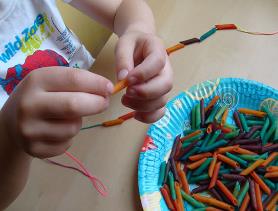 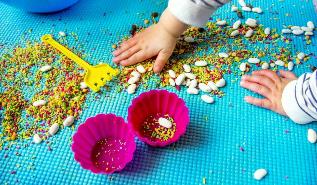 Развитие мелкой моторики у детей дошкольного возраста.Воспитатель высшей квалификационной категорииШмелькова Яна Александровна